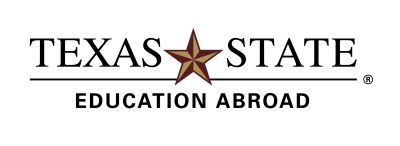 EDUCATION ABROAD FACULTY-LED PROGRAM FEES 2021-2022*Fees effective beginning Fall 2021Undergraduate (Extension) Tuition	$308		1 credit hour					$923		3 credit hours					$1,845		6 credit hoursGraduate (Extension) Tuition		$358		1 credit hour					$1,073		3 credit hours					$2,145		6 credit hoursApplication fee: 			$200On Call international health 		$1.93		Per travel dayand travel assistance insurance for students, faculty, staff, and authorized guests *Information subject to change